Social Studies 8Study Guide: Middle Ages Quiz #2Please take the time to review and study before our next quiz.  This is what will be on the quiz, so if you study this you should do well!  All of the PowerPoints, videos, handouts, etc. from these lessons are available on our class website:www.missbecksclass.weebly.com 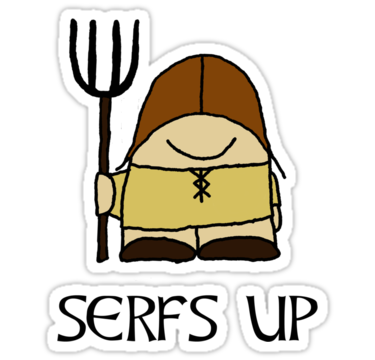 Please let me know if you would like help with anything or if you have any questions!   Multiple Choice & True/FalseKnow:Who were the first people to build castles in England?Why were castles built?The characteristics, advantages & disadvantages of:Motte and Bailey CastleSquare Keep CastleConcentric CastleWhat kind of weapons were used for sieges?Why the 100 Years’ war lasted so longHow new weapons made knights’ armour and castles obsolete (not useful)What led to an increase in trade?How trade led to the need for towns (why??)What a medieval town charter wasWhat a guild wasWhat life was like in a medieval townWhere the Black Death came from before spreading to EuropeHow the Black Death was transmittedThe three types of plagueSymptoms of the Black DeathWhat medieval people thought caused the Black DeathImpact of the Black DeathCauses of the peasants’ revoltSource AnalysisYou will be given a short excerpt from one of the primary sources we looked at in the Work Stations Activity, and will have to describe what it is saying and why it is relevant (what it tells us about the Black Death)ParagraphYou will have to write a paragraph answering one of these questions:Describe what life was like in a medieval town.Explain the factors that led to the Peasants’ Revolt.